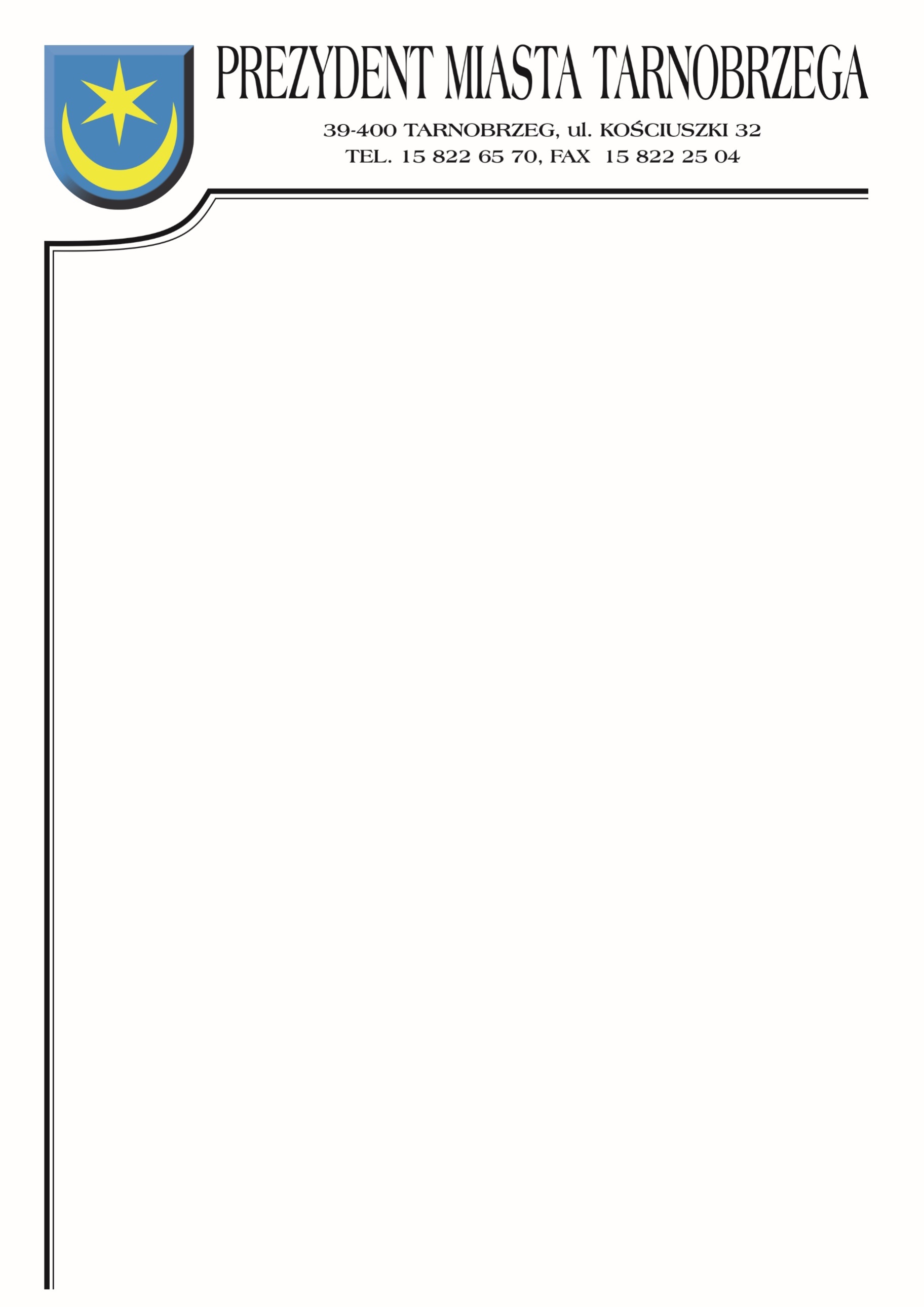 Znak sprawy: BZP-I.271.13.2021                          		         Tarnobrzeg, 20 lipca 2021r.Do wszystkich WykonawcówODPOWIEDZI NA PYTANIA WRAZ Z MODYFIKACJĄ SWZDotyczy postępowaniao udzielenie zamówienia publicznego na wykonanie zadania pn.: Opracowanie koncepcji zagospodarowania terenu nad Jeziorem Tarnobrzeskim Zamawiający informuje, że w terminie określonym zgodnie z art. 284 ust. 2 ustawy z 11 września 2019 r. – Prawo zamówień publicznych (Dz.U. 2021 poz. 1129), Wykonawca zwrócił się do Zamawiającego z wnioskiem o wyjaśnienie treści SWZ.Zamawiający udziela następujących wyjaśnień i działając na podstawie art. 286 ust. 1 ustawy Pzp, wprowadza następujące zmiany do SWZ:Pytanie 1:Zwracamy się z prośbą o udostępnienie podkładu mapowego (Załącznik nr 1 do Ogłoszenia) w wektorowym formacie elektronicznym (np. DWG, DXF).Odpowiedź:W załączeniu pliki stanowiące treść Załącznika nr 1 do ogłoszenia  :- plik .dxf zawierający działki, budynki, kontury w oznaczonym zakresie;- 2 pliki (.dfa oraz .ews) zawierające szrafurę działek należących do Gminy Tarnobrzeg. Pytanie 2:Zgodnie z pkt III, ppkt. 2.1 lit. c, Wykonawca zobowiązany jest do uzyskania aktualnych wypisów i wyrysów z mapy ewidencyjnej gruntów w granicach zamierzenia inwestycyjnego. W odniesieniu do wymogu, zwracamy uwagę na poniższe:a.	Teren opracowania obejmuje bardzo dużą ilość działek (kilkaset),b.	Z naszego rozeznania, aktualny koszt urzędowy uzyskania wypisu (bez wyrysów) dla dużych obszarów przekłada się na około 50 zł/działkę,c.	Od etapu opracowania koncepcji przestrzennej do czasu opracowania projektów budowlanych (prawdopodobnie w podziale na szereg mniejszych zakresów) upłynie znacząca ilość czasu. Niemal pewne jest więc, że konieczne będzie ponowne pozyskiwanie wypisów i wyrysów z ewidencji gruntów.d.	Bardzo duży zakres opracowania powoduje, że pozyskanie wypisów i wyrysów stanowić będzie szacunkowo nawet 50% wartości zamówienia. W związku z powyższymi, niniejszym zwracamy się z prośbą o rezygnację z konieczności pozyskiwania wypisów i wyrysów z ewidencji gruntów, których przydatność dla Zamawiającego w przyszłości będzie, z powodów podanych powyżej, znikoma lub żadna.Odpowiedź:Zamawiający dokonuje modyfikacji SWZ.  Skreśla się w SWZ pkt III, ppkt. 2.1 lit. c. Załącznik nr 2 do SWZ - projekt umowy na opracowanie koncepcji zag. jeziora, zastępuje się załącznikiem nr 2 do umowy – projekt umowy na opracowanie koncepcji zag. jeziora po modyfikacji.Pytanie 3:Zgodnie z pkt III, ppkt. 2.2, Wykonawca zobowiązany jest do nieodpłatnego i niezwłocznego udzielenia wyjaśnień na ewentualne zapytania oferentów, jakie złożone zostaną w toku postępowania przetargowego na wykonawstwo dokumentacji projektowo-kosztorysowej. Mając na uwadze:a.	duży zakres koncepcji (ok. 4,5 km2),b.	prawdopodobne podzielenie obszaru na mniejsze zadania inwestycyjne, które potencjalnie realizowane będą na przestrzeni wielu lat lub dekad,c.	Koncepcja projektowa stanowić będzie dokumentację kompletną z punktu widzenia celu, któremu ma służyć,zwracamy się z prośbą o usunięcie w/w wymogu z SIWZ oraz wzoru umowy.Odpowiedź:Zamawiający podtrzymuje zapisy SWZ.Zamawiający informuje, że zmianie nie ulega termin składania i otwarcia ofert.